Vyhlásenie Klimatického klubu pri príležitosti Svetového dňa čistého ovzdušia V porovnaní s inými krajinami EÚ je naše ovzdušie veľmi znečistené jemnými prachovými časticami, takzvaným PM10. Takmer 5000 ľudí na Slovensku ročne aj zomiera na respiračné a kardiovaskulárne ochorenia v dôsledku zhoršenej kvality ovzdušia.Jednou z príčin vysokej prašnosti v našich obciach, mestách, ale aj v krajine je nesprávne narábanie s dažďovými vodami a to kvôli dvom fyzikálnym javom, ktoré sa ako nešvár za desaťročia na Slovensku veľmi rozšírili a žiaľ príčiny mechanickej prašnosti sú pre mnohých takmer neviditeľné:Je to splavovanie humusovej ornice z nesprávne oraných polí pri prívalových dažďoch na priľahlé komunikácie, kde po vysušení splaveného blata slnkom sú všetky jemné čiastočky prachu následne motorovými vozidlami rozprášené do ovzdušia.  V mestách sú zase problémy s prašnosťou spôsobené nesprávnym spádovaním komunikácii a priľahlých zelených plôch. Správny priečny profil komunikácie má pripomínať strechu, z ktorej všetka voda odtečie. Zo správne vyspádovanej komunikácie pri daždi je všetka nečistota tak úplne splavené do zníženej zelenej plochy popri komunikácií, takže komunikácia má byť po daždi úplne čistá. Žiaľ, dlhodobým nesprávnym vyvyšovaním zelene nad komunikácie (nad chodníky a cesty) je humus zo zelene pri daždi naopak splavovaný na často veľmi zle vyspádované komunikácie. Na cesty sa tak pri daždi splaví celoročne množstvo zeminy, ktorá sa po vysušení tiež vetrom a idúcimi autami následne dostáva do vzduchu a spôsobuje tak alergie, zvlášť deťom. Paradoxne, tak prašnosť v mestách, za týchto okolnosti do veľkej miery, nakoniec spôsobujú dažde. Problém ešte zhoršujú vytvorené zníženiny na povrchu komunikácii, ktorých základ vzniká často už pri zriaďovaní ciest nekvalitným  zhutnením  podložia s následným sadaním konštrukcie komunikácie. Na týchto miestach potom vznikajú mláky, sem sa pri daždi splaví a koncentruje nečistota z ciest, namiesto aby odtiekla mimo cesty. Po vyschnutí autami je táto nečistota motorovými vozidlami rozvirovaná do ovzdušia, kde ešte pribúda nečistota aj z následne tu vznikajúcich výtlkov. Sme toho názoru, že na úradoch, ktoré sú zodpovedné za správu, opravu a obnovu komunikácii (ciest a chodníkov všetkého druhu) panuje pomerne veľká benevolencia k zníženinám, najmä na miestnych komunikáciách a na chodníkoch. Tieto sú pre úrady verejnej správy takmer neviditeľné. Je o nich, čo sa týka mechanizmu vzniku prašnosti dažďovou vodou, malá vedomosť.Klimatický klub pri príležitosti Svetového dňa čistého ovzdušia týmto vyzýva úrady slovenských miest a obcí, regionálnej samosprávy a štátnej správy, aby si tieto zdroje nečistoty ovzdušia viacej všímali a racionálne pristupovali k systémovému vyhľadávaniu a odstraňovaniu zdrojov znečistenia ovzdušia prachom v miestach, ktoré majú v pôsobnosti. Je to ich kompetencia a občania na to čakajú.Klimatický klub je názoru, že väčšina problémov prašnosti v sídlach je riešiteľná, treba ich ale vedieť vidieť. Klimatický klub sa tiež domnieva, že kroky na odstraňovanie príčin prašnosti zlým narábaním s dažďovou vodou v krajine je tiež možné zaradiť do Plánu obnovy Slovenska a využiť tak na riešenie balík peňazí z EÚ. Klimatický klub je k tomu pripravený odborne pomôcť. Mestá a obce by mali dostať systémovo pridelené financie na nápravu zlého stavu komunikácií, kde vznikajú zdroje prašnosti. Klimatický klub v tejto veci bude na vládu adekvátne pôsobiť. Problém prašnosti v mestách je určite po istej dobe riešiteľný. Lepším narábaním s dažďovými vodami v krajine a v mestách je možné výrazne znížiť znečistenie ovzdušia, ktoré vzniká v dôsledku iba nesprávneho odtoku dažďovej vody z plôch. Je potrebné si začať všímať, čo sa deje pri daždi s dažďovými vodami. Na tento účel sa Klimatický klub prihovára za vznik funkcie zodpovedného pracovníka na príslušných úradoch štátnej správy a samosprávy za dažďové vody, tzv. „dažďového úradníka“ s presne určenou funkciou a kompetenciami.  V Bratislave, 7. septembra 2020pri príležitosti Svetového dňa čistého ovzdušia (7. september)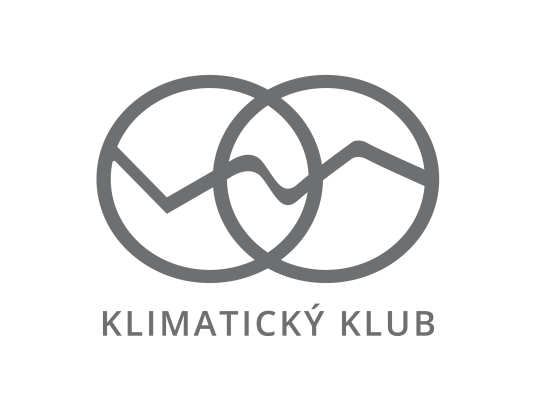 Kontakt:klimatickyklub@gmail.com https://www.nt.sk/sk/projekt/10-klimaticky-klub 